		Международная Триеннале печатной станковой графики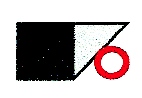 URAL PRINT TRIENNIAL – 2016ПОЛОЖЕНИЕКонкурс «URAL PRINT TRIENNIAL-2016» проводится в городе Уфа (Россия, Республика Башкортостан). Конкурс 20016 года не имеет определенной заданной тематики, оставляя за художниками право свободного выбора темы. На конкурс не принимаются работы содержащие политическую некорректность по отношению к России или к какой-либо другой стране. К участию в конкурсе принимаются работы размером не более 30х30 см (изображение), выполненные в традиционных техниках: линогравюра, литография, офорт, акватинта, меццо-тинто, сухая игла, торцевая или обрезная ксилография, гравюра на фанере, резцовая гравюра на металле, гравюра на пластике.  Монотипии, ксерокс, фотография, компьютерная графика не рассматриваются. Автор должен представить не менее 2 сюжетов. Работы должны быть созданы в период с 2013 по 2016 годы, и являться собственностью автора. Миниатюры должны иметь под изображением традиционные для печатной графики сигнатуры: номер оттиска, авторскую подпись, название, датировку и обозначение техники. Работы высылаются без оформления. На обратную сторону каждого произведения вне изобразительного поля должна быть прикреплена этикетка, прилагаемая к формуляру. Этикетка заполняется на родном языке (или на английском, но в правильном переводе). К работам должен быть приложен правильно заполненный формуляр участника. Формуляр заполняется на английском или на русском языке. Графа с почтовым и электронным адресами заполняется печатными буквами. Работы высылаются на Триеннале за счет автора не позднее 1 сентября 2016 года по почтовому штемпелю. Произведения должны быть надежно упакованы, организаторы не несут ответственности за повреждения работ до их получения. Работы авторам не возвращаются. Участникам Триеннале бесплатно высылается каталог. Все работы, участвующие в конкурсе, по окончании конкурсной программы переходят в фонд Башкирского государственного художественного музея им. М.В. Нестерова.Отбор работ для участия в Триеннале и присуждение наград осуществляет независимое авторитетное жюри.	Награды:	Гран-при  - статуэтка Графини и денежная премия	Первая премия - медаль и денежная премия	Вторая премия - медаль и денежная премия	Третья премия - медаль и денежная премия	Дипломы и специальные премии спонсоровКонкурсная выставка будет экспонироваться с 18 ноября  по 15 декабря 2016 г. в Башкирском Государственном художественном музее им. М.В. Нестерова. Работы высылаются по адресу: 450055, РОССИЯ, РЕСПУБЛИКА БАШКОРТОСТАН, г. Уфа, Проспект Октября, 148, Союз художников РБ, Оргкомитет «URAL PRINT TRIENNIAL – 2016». Бронирование мест в гостинице для участников и гостей осуществляется по заявкам, которые должны поступить до 10 октября 2016 года. Приезд и пребывание в гостинице гостей и участников осуществляется за их счет.				Входная форма   Participant CardСтрана Country ____________________________________________________________Имя          First name ________________________________________________________Фамилия  Last name  ________________________________________________________Адрес      Address ______________________________________________________________________________________________________________________________________e-mail ________________________________Web _________________________________Дата рождения   Date of birth _______________________________________________________Участие в международных биеннале – название выставки, место проведения, год (указать только самые важные для Вас – не более 10-15)Participation in international exhibitions: exhibition name, place, and year (most important for you – no more than 10 -15):_________________________________________________________________________________________________________________________________________________________________________________________________________________________________________________________________________________________________________________________________________________________________________________ ______________________________________________________________________________ ______________________________________________________________________________Международные награды – (награда, название выставки, место проведения, год)International awards (award, exhibition name, place, and year):______________________________________________________________________________________________________________________________________________________________________________________________________________________________________________________________________________________________________________________________________________________________________________________________________ ______________________________________________________________________________ ______________________________________________________________________________С условиями согласен  I accept the contest terms _______________________(подпись signature)	Этикетки  LabelsФамилия, имя   Name, first name ______________________________________Название работы Title of Work ______________________________________Год создания Year of creation ________________Техника  Technique ________________________Размер листа  (высота х ширина)Size of the sheet (H x W cm)___________________Размер изображения  Size of the imprint (image) ___________________Фамилия, имя   Name, first name ______________________________________Название работы Title of Work ______________________________________Год создания Year of creation _________________Техника  Technique ________________________Размер листа  (высота х ширина)Size of the sheet (H x W cm)__________________Размер изображения  Size of the imprint (image) ___________________